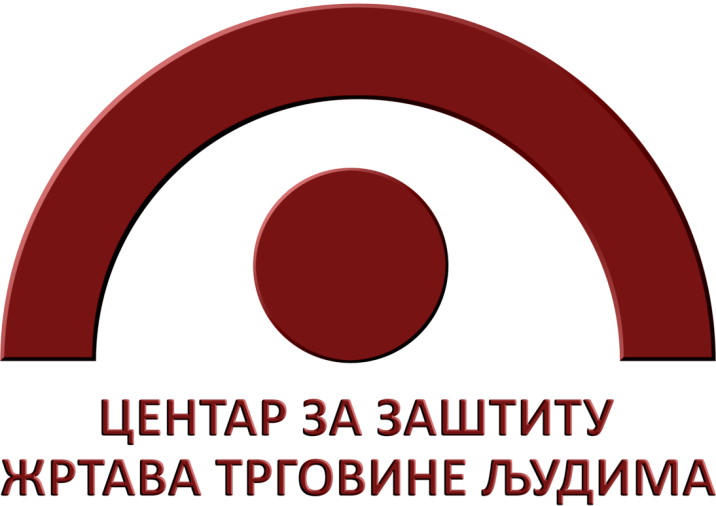 ИЗВЕШТАЈ О МАТЕРИЈАЛНО-ФИНАНСИЈСКОМ ПОСЛОВАЊУ за 2020. годинуБеоград, март 2021. годинеСАДРЖАЈОСНИВАЊЕ ЦЕНТРА ЗА ЗАШТИТУ ЖРТАВА ТРГОВИНЕ ЉУДИМА И ИДЕНТИФИКАЦИОНИ ПОДАЦИ УСТАНОВЕа) Оснивање ЦентраНакон доношења Уредбе о мрежи установа социјалне заштите („Службени гласник" 16/2012 од 07.03.2012.г), Влада Републике Србије је 13.04.2012. године основала Центар за заштиту жртава трговине људима, Београд (даље: Центар). Центар је једина установа овог типа у правном систему РС и својим деловањем покрива целу територију наше државе. Центар за заштиту жртава трговине људима је решењем бр. 1 Fi 232/2012 од 07.06.2012. године уписан у одговарајући судски регистар Привредног суда у Београду. Због потребе тајности адресе и локације Центра овим решењем као адреса за пријем свих писмена одређена  је адреса ресорног министарства: Министарство за рад, запошљавање, борачка и социјална питања, Сектор за бригу о породици и социјалну заштиту, ул. Немањина бр. 22-26 . Министарство рада и социјалне политике је на основу члана 12. став 1. Закона о социјалној заштити („Службени гласник" 24/2011 од 04.04.2011.г) актом бр. 110-00-567/2012-09 од 28.05.2012.г. дало сагласност на Статут Центра док је актом бр. 110-00-676/2012-09 од 27.06.2012.године исто министарство дало сагласност и на Правилник о унутрашњој организацији и систематизацији послова и задатака Центра. 	Решењем Министарства рада и социјалне политике бр. 110-00-676/2012-09 од 27.06.2012.године утврђена је структура радних места и броја извршилаца. У оквиру Центра предвиђен је број од 9 радних места и 18 извршилаца. Тренутно Центар има укупно 9 запослених. б) Идентификациони подациНазив: Центар за заштиту жртава трговине људимаСкраћени назив: ЦЗЖТЉПИБ:  107615111Матични број: 17839934Подаци о регистрацији: Решењем бр. 1 Fi 232/2012 од 07.06.2012. године Центар је уписан у одговарајући судски регистар Привредног суда у БеоградуШифра делатности: 88.99, остала непоменута социјална заштита без смештајаСедиште фирме: БеоградОпштина: Савски ВенацАдреса за пријем писмена: Немањина 22-26, Министарство за рад, запошљавање, борачка и социјална питања, Сектор за бригу о породици и социјалну заштитуБрој телефона +381 63 610 590, +381 62 575 197 Web: www.centarzztlj.rsЕ-mail: centar@centarzztlj.rsБројеви текућих рачуна:Рачун сопствених  прихода бр: 840-0000000829667-50 који се води код Управе   за трезор, Министарства финансија РС, филијала  Стари ГрадРачун за буџетско пословање бр: 840-0000000844661-76 који се води код Управе за трезор, Министарства финансија РС, филијала Стари Град.Рачун за средства од примене института одлагања кривичног гоњења бр: 840-0000001996761-80 који се води код Управе за трезор, Министарства финансија РС, филијала Стари ГрадРачун за средства из пројекта «Директна помоћ жртвама трговине људима» бр: 840-2951761-72 који се води код Управе за трезор, Министарства финансија РС, филијала Стари ГрадПРАВНИ ОСНОВ МАТЕРИЈАЛНО-ФИНАНСИЈСКОГ ПОСЛОВАЊАЦЕНТРА ЗА ЗАШТИТУ ЖРТАВА ТРГОВИНЕ ЉУДИМА              Центар за заштиту жртава трговине људима води своје финансијско пословање у складу са позитивним прописима и то:-  Закон о буџетском систему -  Закон о буџету Републике Србије за 2019. годину -  Закон о рачуноводству и ревизији -  Закон о порезу на доходак грађана -  Закон о порезу на додату вредност -  Закон о порезима на имовину-  Закон о пореском поступку и пореској администрацији -  Уредба о буџетском рачуноводству -  Уредба о примени Међународних рачуноводствених стандарда за јавни сектор -  Правилник о стандардном класификационом оквиру и контном плану за буџетски систем -  Правилник о условима и начину вођења рачуна за уплату јавних прихода и распоред средстава са тих -  Правилник о начину и поступку преноса неутрошених средстава буџета Републике Србије на рачун Извршења буџета Републике Србије -  Правилник о начину и роковима вршења прописа и усклађивања књиговодственог стања са стварним стањем -  Правилник о начину коришћења средстава са подрачуна, односно других рачуна консолидованог рачуна трезора Републике и о начину извештавања о инвестирању средстава корисника буџета и организација обавезног социјалног осигурања -СРЕДСТВА И ИЗВОРИ СРЕДСТАВА ЦЕНТРА ЗА ЗАШТИТУ ЖРТАВА ТРГОВИНЕ ЉУДИМАСредства која у свом пословању користи Центар за заштиту жртава трговине људима су власништво Центра или су обезбеђена од стране других организација у виду донација. Канцеларијски простор је обезбеђен на адреси Ђевђелијска 14, и Прихватилиште за жртве трговине људима  у Малој Крсни.Центар за заштиту жртава трговине људима је у току 2020. године за финансирање својих активности имао на располагању средства из два извора:Буџета Републике Србије,Према уговору о донацији са Немачком организацијом за међународну сарадњу ГИЗ (уплаћена је прва транша од 1.176 хиљ. Рсд која није потрошена у 2020. Години, што се може видети из извештаја.ПРИХОДИ И РАСХОДИа) Приходи из буџета Републике Србије и трошкови финансирани из ових приходаСредства која су за рад Центра обезбеђена из буџета Републике Србије, у укупном износу од 20.376 (у хиљадама динар)а су коришћена за:Исплату зарада запосленима, припадајућих пореза и доприноса и накнада запосленима (19.914 или 94,16% од укупно потрошених средстава из овог извора). Финансирање сталних трошкова, у које спадају: трошкови платног промета (4 хиљ. дин), услуге комуникација (трошкови службених телефона, накнада за домен сајта, пошта и сл. у износу од 111 хиљ. дин), трошкови осигурања ( обавезно осигурање службеног аута 21 хиљ. динара),.Финансирање трошкова службених путовања (у које спадају трошкови дневница, и путарина у износу од 50 хиљ. дин.Финансирање услуга по уговору у које спадају: , компјутерске услуге (одржавање сајта, рачунарске мреже, домен сајта у износу од 61 хиљ динара), ,финансирање трошкова образовања и усавршавања запослених (96 хиљ. дин).Трошкови репрезентације 38 хиљ. динФинансирање текућих поправки и одржавања опреме за саобраћај (редовни сервиси и поправке аутомобила који су у власништву Центра у износу од 24 хиљ.дин).Финансирање трошкова материјала  за одржавање хигијене (у износу од 40 хиљ. Дин за Центар и Прихватилиште.Плаћање обавеза у виду пореза приликом регистрације службених аутомобила (21 хиљ динара).У складу са Законом о буџетском систему, сва средства су наменски потрошена а према динамици  расподеле за Центар.У Београду,  дана  31.03.2021. године.                                                      Извештај сачинила:                                                                                ВД.   ДИРЕКТОРЉиљана Кунић                                                                                   Александра ЉубојевићДипломиран . економиста ѕа финансијско   Рачуноводствене послове                                                            Ознака ОПБрој контаОписИзнос остварених прихода и примањаИзнос остварених прихода и примањаИзнос остварених прихода и примањаОзнака ОПБрој контаОписБУЏЕТИз донација и помоћиИз осталих извораОзнака ОПБрој контаОписРепубликеИз донација и помоћиИз осталих извора123610115001ТЕКУЋИ ПРИХОДИ И ПРИМАЊА ОД ПРОДАЈЕ НЕФИНАНСИЈСКЕ ИМОВИНЕ(5002 + 5106)20.3761.1765002700000ТЕКУЋИ ПРИХОДИ (5003 + 5047 + 5057 + 5069 + 5094 + 5099 + 5103)20.3761.1765057730000ДОНАЦИЈЕ, ПОМОЋИ И ТРАНСФЕРИ (5058 + 5061 + 5066)1.1765061732000ДОНАЦИЈЕ И ПОМОЋИ ОД МЕЂУНАРОДНИХ ОРГАНИЗАЦИЈА (од 5062 до 5065)1.1765062732100Текуће донације од међународних организација1.1765103790000ПРИХОДИ ИЗ БУЏЕТА (5104)20.3765104791000ПРИХОДИ ИЗ БУЏЕТА (5105)20.3765105791100Приходи из буџета20.3765171УКУПНИ ПРИХОДИ И ПРИМАЊА (5001 + 5131)20.3761.1765172ТЕКУЋИ РАСХОДИ И ИЗДАЦИ ЗА НЕФИНАНСИЈСКЕ ИМОВИНЕ (5173 + 5341)20.3768305173400000ТЕКУЋИ РАСХОДИ (5174 + 5196 + 5241 + 5256 + 5280 + 5293 + 5309 + 5324)20.3768305174410000РАСХОДИ ЗА ЗАПОСЛЕНЕ (5175 + 5177 + 5181 + 5183 + 5188 + 5190 + 5192 + 5194)19.9145175411000ПЛАТЕ, ДОДАЦИ И НАКНАДЕ ЗАПОСЛЕНИХ (ЗАРАДЕ) (5176)16.4485176411100Плате, додаци и накнаде запослених16.4485177412000СОЦИЈАЛНИ ДОПРИНОСИ НА ТЕРЕТ ПОСЛОДАВЦА (од 5178 до 5180)2.7385178412100Допринос за пензијско и инвалидско осигурање1.8915179412200Допринос за здравствено осигурање8475181413000НАКНАДЕ У НАТУРИ (5182)365182413100Накнаде у натури365188415000НАКНАДА ТРОШКОВА ЗА ЗАПОСЛЕНЕ (5189)6925189415100Накнаде трошкова за запослене6925196420000КОРИШЋЕЊЕ УСЛУГА И РОБА (5197 + 5205 + 5211 + 5220 + 5228 + 5231) 4418305197421000СТАЛНИ ТРОШКОВИ (од 5198 до 5204)1322225198421100Трошкови платног промета и банкарских услуга45199421200Енергетске услуге2225201421400Услуге комуникација1115204421900Остали трошкови175205422000ТРОШКОВИ ПУТОВАЊА (од 5206 до 5210)505206422100Трошкови службених путовања у земљи505211423000УСЛУГЕ ПО УГОВОРУ (од 5212 до 5219)1035213423200Компјутерске услуге615214423300Услуге образовања и усавршавања запослених45218423700Репрезентација385228425000ТЕКУЋЕ ПОПРАВКЕ И ОДРЖАВАЊЕ (5229 + 5230)2345229425100Текуће поправке и одржавање зграда и објеката255230425200Текуће поправке и одржавање опреме2095231426000МАТЕРИЈАЛ (од 5232 до 5240)1563745234426300Материјали за образовање и усавршавање запослених925235426400Материјали за саобраћај242165238426700Медицински и лабораторијски материјали95239426800Материјали за одржавање хигијене и угоститељство401495324480000ОСТАЛИ РАСХОДИ (5325 + 5328 + 5332 + 5334 + 5337 + 5339)215328482000ПОРЕЗИ, ОБАВЕЗНЕ ТАКСЕ, КАЗНЕ, ПЕНАЛИ И КАМАТЕ (од 5329 до 5331)215329482100Остали порези215435УКУПНИ РАСХОДИ И ИЗДАЦИ (5172 + 5387)20.3768305436ТЕКУЋИ ПРИХОДИ И ПРИМАЊА ОД ПРОДАЈЕ НЕФИНАНСИЈСКЕ ИМОВИНЕ (5001)20.3761.1765437ТЕКУЋИ РАСХОДИ И ИЗДАЦИ ЗА НЕФИНАНСИЈСКУ ИМОВИНУ (5172)20.3768305438Вишак прихода и примања – буџетски суфицит (5436 – 5437) > 01.1765439Мањак прихода и примања – буџетски дефицит (5437 – 5436) > 08305444ВИШАК НОВЧАНИХ ПРИЛИВА (5171 - 5435) > 01.1765445МАЊАК НОВЧАНИХ ПРИЛИВА (5435 - 5171) > 0830